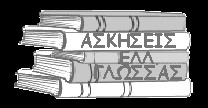 ΕΛΛ. ΓΛΩΣΣΑ  Δ΄ ΤΑΞΗΣ 	   Οι εγκλίσεις  και η ορθογραφία τους1.  Κλίνω την Εξακολουθητική (Ενεστώτα), την Συνοπτική (Αορίστου) και τη Συντελεσμένη 
	(Παρακειμένου) Υποτακτική της Ενεργητικής φωνής του ρήματος ανοίγω :ΕΝΕΡΓΗΤΙΚΗ ΦΩΝΗΥΠΟΤΑΚΤΙΚΗ2.  Γράφω την Εξακολουθητική (Ενεστώτα) και την Συνοπτική (Αορίστου) Προστακτικήκαθώς και τη Μετοχή και το Απαρέμφατο της Ενεργητικής φωνής του ρήματος ανοίγω.: 
	ΕΝΕΡΓΗΤΙΚΗ ΦΩΝΗΠΡΟΣΤΑΚΤΙΚΗΕξακολουθητική 	Συνοπτική(Ενεστώτα) 	(Αορίστου)-	--	--	--	-Η κατάληξη -είτε συναντάται στο β΄ Πληθυντικό πρόσωπο στα ρήματα:•   Στον Ενεστώτα της Ενεργητικήςφωνής των ρημάτων της Β΄ Συζυγίας.π.χ. μπορώ - μπορείτε•   Στην Συνοπτική Προστακτική της 
	Ενεργητικής φωνής κάποιωνανώμαλων ρημάτων. 
π.χ. μπαίνω - μπείτε•   Στην Συνοπτική Προστακτική της 
	Παθητικής φωνής.π.χ. βάφομαι - βαφτείτεΗ κατάληξη -ήστε συναντάται στο β΄ πληθυντικό πρόσωπο στα ρήματα:•   Στην Συνοπτική Προστακτική τηςΕνεργητικής φωνής της Β΄ συζυγίας.π.χ. συναντώ - συναντήστε3. Συμπληρώνω τα γράμματα που λείπουν και τονίζω όπου πρέπει:•   Προσπαθ__στε να αγαπηθ__τε, γιατί το μίσος είναι κακό.•   Το παιδί είναι άρρωστο, τηλεφων__στε το γιατρό και συμβουλευτ__τε τον.•   Περιποιηθ__τε τον κήπο. Σκαλ__στε και ποτ__στε τα φυτά.•   Ανεβ__τε και κατεβ__τε τις σκάλες προσεχτικά.•   Απαντ__στε γραπτά στις ερωτήσεις του μαθήματος, αφού δ__τε το λεξικό.•   Ονειρευτ__τε τι θα γίνετε όταν μεγαλώσετε και προσπάθ__στε να το πετύχετε.•   Γυρ__στε όλη την αγορά, δ__τε τις τιμές και προμηθευτ__τε τα απαραίτητα.4. 	Ξαναγράφω τις προτάσεις χρησιμοποιώντας την Υποτακτική και την Προστακτικήέγκλιση, όπως στο παράδειγμα:•   Οριστική: Οδηγούμε προσεκτικά.Υποτακτική: Να οδηγείτε προσεκτικά. 
Προστακτική: Οδηγείτε προσεκτικά.•   Οριστική: Δίνουμε στους πεζούς προτεραιότητα.Υποτακτική: __________________________________________________ 
Προστακτική: _________________________________________________•   Οριστική: Προσέχουμε στις διασταυρώσεις.Υποτακτική: __________________________________________________ 
Προστακτική: _________________________________________________5. 	Συμπληρώνω τα κενά βάζοντας τα ρήματα στον σωστό τύπο, για να μάθω τις οδηγίες πουέδωσε η μητέρα του Σταμάτη στον γιο της.«Να ξυπνάς (ξυπνώ) κάθε μέρα στις 7:30 π.μ. , _________________ (πίνω) το γάλα 
σου, και _________________ (τρώω) καλά.  __________________ (φορώ) χοντρά 
ρούχα, αν κάνει κρύο. ___________________ (σβήνω) τα φώτα και 
________________ (κλειδώνω) την πόρτα, όταν φεύγεις από το σπίτι. 
__________________ (διασχίζω) τον δρόμο προσεκτικά όταν πηγαίνεις στο σχολείο. 
Όταν ________________ (γυρίζω) από το σχολείο, ___________________ 
(διαβάζω) τα μαθήματά σου. ___________________ (βουρτσίζω) πάντα τα δόντια σου 
πριν κοιμηθείς.»6. 	Συμπληρώνω τα κενά των παρακάτω προτάσεων βάζοντας τα ρήματα που βρίσκονται στιςπαρενθέσεις στη σωστή έγκλιση και στο σωστό πρόσωπο.Θα ήθελα από σένα _______________ (είμαι) πιο προσεκτικός στο δρόμο,_________________ (περπατώ) στο πεζοδρόμιο και _________________ (περνώ) πάντα από τις διαβάσεις των πεζών.Εσείς _____________ (ξέρω) τι πρέπει _________________ (κάνω) σε τέτοιεςπεριπτώσεις; Πρέπει ___________________ (σταματώ) στο δεξιό μέρος του δρόμου, 
__________________ (περιμένω) λίγο και _________________ (πηγαίνω) πιο σιγά.7. 	Συμπληρώνω τις καταλήξεις στα παρακάτω ρήματα με ι, η και ει και τονίζω όπου πρέπει:•   Εάν χάσετε τον δρόμο ρωτ__στε τον περιπτερά και ζητ__στε του να σας βοηθήσει.•   Οδηγ__τε πάντα με προσοχή.•   Καθαρ__στε το δωμάτιό σας, τακτοποι__στε την ντουλάπα σας και γυαλ__στε τα 
	παπούτσια σας.•   Σταθ__τε στη δεξιά πλευρά της σκάλας και πιαστ__τε από την κυλιόμενη χειρολαβή.Εξακολουθητική(Ενεστώτα)Συνοπτική(Αορίστου)Συντελεσμένη(Παρακειμένου)